Рекомендации по работе с агрессивными обучающимися- В работе с такими обучающимися соблюдайте дистанцию. - Никогда не позволяйте себе оскорбить их, в диалоге не используйте жаргонные и бранные слова. Тем самым Вы не позволите обучающемуся «проявить» себя в общении с Вами. - Держитесь на равных. Не проявляйте агрессии, слабости или панибратства.- Если обучающийся склонен к аффективным (бурным) реакциям старайтесь не провоцировать его, не вступайте в открытое противостояние. - Постарайтесь разговаривать спокойным твердым голосом, используя минимальное количество слов,  постарайтесь всем своим видом продемонстрировать спокойствие. - Обсуждайте поведение обучающегося только после того, как он успокоится и будет готов к продуктивному диалогу. - Не демонстрируйте пренебрежения этой группе обучающихся, т.к. зачастую подобные люди мстительны и могут годами помнить об «оскорблении». - Постарайтесь выяснить наиболее провокационные моменты и избегать их при общении. Проявите понимание. Используйте свой опыт, что бы подсказать пути выхода из ситуаций без проявления агрессии. - Привлеките обучающегося к какому-то ответственному делу. - Похвалите его выдержку и спокойствие, которые ему удается проявлять в каких-то ситуациях. Рекомендации по работе со стеснительными и застенчивыми обучающимисяТакие подростки тревожны, боятся нового, незнакомого, у них низкая адаптивность. В работе с такими обучающимися постарайтесь: - Давать четкие указания и задания, избегать ситуации неопределенности. - Привлекать обучающегося к физической работе, когда он здоров. Не поддавайтесь на демонстрации и разговоры о плохом самочувствии, если в действительности обучающийся не болен. - Привлекайте в меру его сил к участию в общественных делах, где можно действовать четко и по плану. - Поощряйте принятые им самостоятельные решения. - Стимулируйте личную ответственность обучающегося. - Ни в коем случае не принижайте его достижений, не оскорбляйте и не унижайте, особенно в присутствии посторонних или других обучающихся. Помните, что подростки этой группы крайне внушаемы и чувствительны и находятся в группе риска по суицидальному поведению. Если это необходимо – порицайте поступок обучающегося, но не его личность. Объясните, в чем он не прав ровным и спокойным тоном, подскажите модель правильного поведения, вспомните уместные ситуации, за которые его можно похвалить, скажите ему об этом. - Если уровень притязаний обучающегося завышен – доброжелательно помогите ему найти адекватный. В случае конфликта или какого-либо происшествия в группе держите этого обучающегося в поле своего внимания, не позволяйте ему остаться в одиночестве или «спастись бегством». Рекомендации по работе с замкнутыми обучающимися Замкнутые, тихие, часто хорошо учащиеся, не имеющие друзей подростки, требуют повышенного внимания со стороны преподавателей. Особенно, если у такого подростка проявляются не типичные для его возраста увлечения и «странные» интересы. Такие «тихони» склонны к непредсказуемым поступкам, но не в силу агрессивности или злости, а потому, что обладают необычным, нетипичным мышлением. Например, они могут спокойно пройти по карнизу высотного здания, но не для того, что бы кому-то что-то доказать, а для того, чтобы увидеть «мир глазами птицы». В работе старайтесь опираться на его сильные стороны. Помните, что общепринятые нормы и мораль, нотации и обычные методы воспитания в случаях с подобными подростками оказываются совершенно несостоятельными. Ищите индивидуальный подход. Ему важен лишь его внутренний мир, тогда как мир внешний зачастую является только раздражителем. Старайтесь последовательно приучить такого подростка к своим требованиям. Он будет выполнять их только для того, чтобы Вы «отвязались». При налаживании контакта следует избегать излишней настойчивости, напористости. Это может еще сильнее расстроить подростка, и тогда он замкнется, уйдет в свой внутренний мир еще больше. Основным признаком установления контакта, преодоления психологического барьера, перехода к неформальному, личностному общению служит момент, когда подросток начинает говорить сам, по своей инициативе высказывая определенные суждения, подчеркивая свою точку зрения на ту или иную проблему. Останавливать его в тот момент не следует, так как чем больше он говорит, чем больше раскрывает свой внутренний мир, тем легче направить дальнейшую часть разговора в нужное русло. При организации учебного процесса необходимо учитывать глубокий интерес к какой-либо науке и обширные знания подростком этой области, создавать ему условия для реализации знаний. Эффективными являются индивидуальные задания с учетом сферы интересов обучающегося, причем эти задания могут быть высокой степени трудности. Рекомендации по работе с обучающимися, склонными к истерическим реакциям и демонстративному поведению1. В случае «закатывания истерики» игнорируйте поведение такого обучающегося. Лучше всего сделать вид, что вообще ничего не происходит – истерика прекратится. 2. Предупредите группу, что не следует обращать внимание на подобное поведение. 3. Подчеркивайте ситуации, в которых обучающийся проявил выдержку и достойно себя вел. Скажите, что это произвело на Вас очень благоприятное впечатление. 4. Если обучающийся демонстративно плохо ведет себя на занятиях – игнорируйте его выпады. Если он мешает Вам – лучше всего предложите ему покинуть помещение. Тем самым Вы выбиваете у него из-под ног почву. Ведь все поведение направлено именно на привлечение к себе внимания окружающих. А если нет окружающих – какой смысл «выступать»? 5. Дайте понять этому обучающемуся, что он сам несет ответственность за свои поступки. 6. Рекомендуйте такому обучающемуся участие в художественной самодеятельности, КВН или спортивные секции. Там он сможет удовлетворить свою неистребимую жажду признания. Часто эти обучающиеся требуют к себе особого отношения и всячески его добиваются. Могут быть льстивы и лживы. Не поддавайтесь на провокации, так как они – весьма способные манипуляторы. 7. Не критикуйте личность обучающегося – только его поступки. Слишком часто не наказывайте и не ругайте. Дайте ему почувствовать, что плохим поведением он не может привлечь Ваше внимание. При этом обращайте внимание на все хорошее, что делает данный обучающийся. 8. Позволяйте ему бурно проявлять свои эмоции, но не выходить при этом за рамки дозволенного. 9. Повышайте его самооценку, уверенность в себе. Педагог-психолог: Антонова А.П.Министерство образования и науки РС(Я)ГБПОУ РС(Я) «Жатайский техникум»Советы кураторам и преподавателям по работе с обучающимися 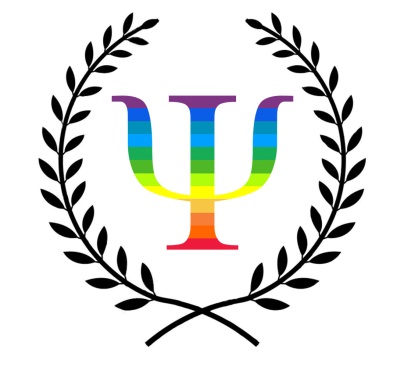 2019